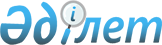 О внесении изменения в постановление Правительства Республики Казахстан от 16 января 1998 года N 17Постановление Правительства Республики Казахстан от 6 января 1999 года N 9

      Правительство Республики Казахстан постановляет:



      1. Внести в постановление Правительства Республики Казахстан от 16 января 1998 года № 17 Р980000017 "О Плане законопроектных работ Правительства Республики Казахстан на 1998 год" следующее изменение:



      в Плане законопроектных работ Правительства Республики Казахстан на 1998 год, утвержденном указанным постановлением:



      строки, порядковые номера 17 и 36, исключить.



      2. Настоящее постановление вступает в силу со дня подписания.      Премьер-Министр

      Республики Казахстан
					© 2012. РГП на ПХВ «Институт законодательства и правовой информации Республики Казахстан» Министерства юстиции Республики Казахстан
				